Publicado en España el 02/12/2017 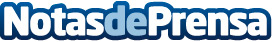 Sanidad Militar anuncia la celebración de su  III Congreso InternacionalSe trata de un congreso internacional dirigido a personal sanitario, tanto militar como civil y tendrá lugar en Santander, entre los días 21 y 23 de febrero de 2018

Datos de contacto:Pura de RojasALLEGRA COMUNICACION91 434 82 29Nota de prensa publicada en: https://www.notasdeprensa.es/sanidad-militar-anuncia-la-celebracion-de-su_1 Categorias: Medicina Eventos http://www.notasdeprensa.es